Приложения к уроку:Оценочный листВопросы  читателей журнала:1.Какой вид теплового двигателя имеет наибольший КПД?2.Можно ли создать тепловой двигатель равный 100%?3.Какая часть всей электроэнергии в России вырабатывается на ТЕЦ?4.Какие основные направления деятельности  предпринимает человечество  с последствиями  применения тепловых двигателей?5.Какие известны альтернативные виды энергии?6.Можно ли использовать в тепловых двигателях внутреннюю энергию океана?Задания для кроссворда:1.Вид теплового двигателя2.Рабочее тело теплового двигателя3.Физическая величина, которая создает разность давлений по обе стороны поршня4.Земная оболочка больше всего страдающая от тепловых двигателей5.Вид теплового двигателя используемого на самолетах.6.Является холодильником  в тепловом двигателе.7.Энергия, в которую превращается внутренняя в тепловом двигателе.8.Ученый который рассчитал КПД идеальной машины9.Вид карбюраторного двигателя10.Вид теплового двигателя используемого на ТЭЦ.ТаблицаУровень достижений результатаЭмоциональное состояние-усвоил все, было легко-усвоил все, но было трудно-не усвоил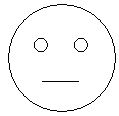 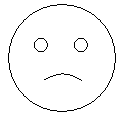 Вид двигателяПоложительные стороныОтрицательные стороныДвигатель внутреннего сгоранияДизельПаровая турбинаПаровая машинаРеактивный двигательТурбореактивный двигатель